Bom dia meus queridos alunos. Vamos aproveitar os nossos últimos 2 dias de aula e nos dedicar mais um pouquinho aos estudos. Força! Logo estaremos em férias 💪😎Para resolver o crucinúmeros - uma cruzadinha de números, resolva as operações e complete cada quadradinho com um algarismo. Você precisará utilizar um editor de imagens para escrever por cima da figura.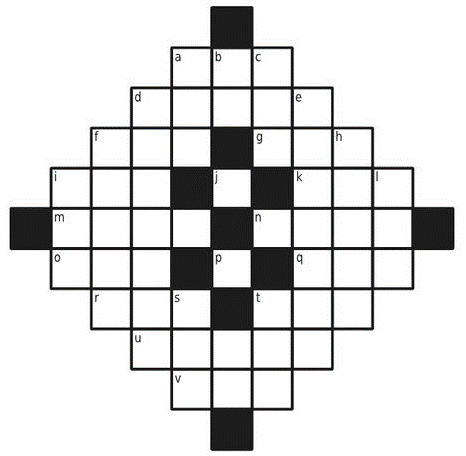 Crucinúmeros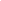 HORIZONTAISHORIZONTAISVERTICAISVERTICAIS39 X 12n) 126 X 63a) O dobro de 248i) 2D5U vezes 3D5Ud) 123 X 321o) 101 X 5b) O quadrado de 8j) vinte e oito vezes zerof) 13 X 72q) 19 X 42c) A metade de 1778l) 36 vezes oitog) 15 X 65r) 18 X 52d) O sêxtuplo de 563423 p) zero dividido por quatroi)) 16 X 53t) 23 X 36e) O quádruplo de 937431s) 161 vezes 4k) 17 X 26u) 21141 X 4f) Nove vezes 10 501t) 108 vezes 8m) 134 X 56v) 19 X 26h) O Dobro de 27 199